Science with gummy bears 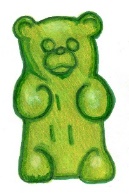 Aim: To see what happens to gummy bears when they are placed in different types of waterEquipment: beakers, gummy bears, water, sugar water, rulerMethod:Get a beaker of plain water, a beaker of sugar water and an empty beaker.Label your beakers with a piece of masking tape. Each label should have your group’s name. One label should also have “Plain water”. The second label should have “Sugar water”. The third label should have “No water”.Measure your three gummy bears from to bottom (length), from side to side (width) and from front to back (depth). Write these measurements in the table below and also on the Google Spreadsheet http://bit.ly/gummybearexperiment.Place one gummy bear in each beaker.Put the beakers into the red tub and let them sit there overnight.Take out each gummy bear. You might want to do one gummy bear at a time so you remember which is which.Dry each gummy bear with a paper towel.Measure the length, width and height of each gummy bear. Write it in the table below and on the Google Spreadsheet http://bit.ly/gummybearexperiment.Results:Start of experimentEnd of experimentThe volume of the gummy bear in plain water	increased / decreased / stayed the sameThe volume of the gummy bear in sugar water	increased / decreased / stayed the sameThe volume of the gummy bear in no water		increased / decreased / stayed the sameLength of gummy bear (cm)Width of gummy bear (cm)Depth of gummy bear (cm)Volume of gummy bear (cm3) – length × width × depthIn plain waterIn sugar waterIn no waterLength of gummy bear (cm)Width of gummy bear (cm)Depth of gummy bear (cm)Volume of gummy bear (cm3) length × width × depthIn plain waterIn sugar waterIn no water